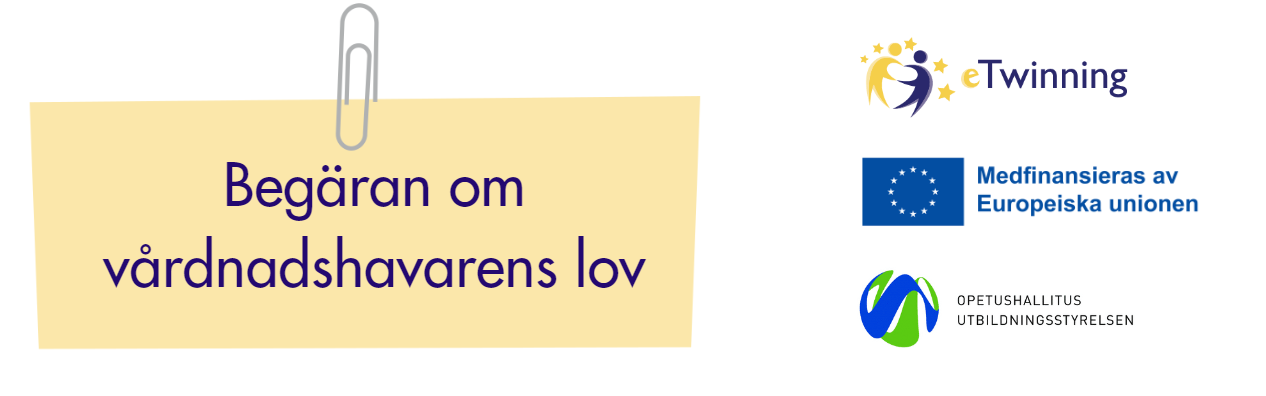 (Skolans namn) skolan deltar i ett internationellt samarbetsprojekt. Under projektet lär vi oss (läroämnen och temanas namn) och vi lär känna elever i andra länder i Europa.  Våra projektpartner det här läsåret är klasserna (ländernas namn). Under projektet diskuterar eleverna med eleverna i partnerskolorna i en egen TwinSpace-lärmiljö, som är trygg och som utomstående inte har tillgång till.Materialet som vi producerar under projektet laddar vi upp i TwinSpace-miljön, som endast eleverna i våra partnerklasser har tillgång till. eTwinning är ett europeiskt samarbetsverktyg på webben för att främja internationalisering.Läs mer om eTwinning: oph.fi/sv/etwinningBekanta dig med eTwinning på European School Education Platform: school-education.ec.europa.eu/fi Med vänliga hälsningar(Lärarens namn / Skolans namn)Lämna tillbaka den nedre delen ifylld:--------------------------------------------------- Klipp här --------------------------------------------------_________________________får/får inte synas i videor och på fotografier inom projektet.(elevens namn och klass)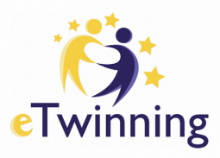 Vårdnadshavarens underskrift: ________________________________